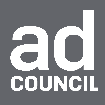 Coronavirus (COVID-19) Suggested Social Copy MASK UP AMERICA I am doing everything I can to keep America open. Show you’re a patriot. Wear a mask. #MaskupAmericaI will do everything I can to protect our country. That’s why I am wearing a mask. To protect my family and my community from COVID-19. #MaskupAmericaLet’s keep America open for business. I’m doing my part by wearing a face mask. Will you do yours? #MaskUpAmericaWhen you choose to wear a face mask, you help keep the door open to your favorite places. #MaskupAmericaWhen I go outside, I proudly wear a face mask. For myself, my family, and for [State]. It’s just one small act of kindness I can do to help stop the spread of COVID-19. #MaskupAmericaYOU WILL SEE MEMasks save lives. Wear one and be a champion for kindness and change in your community. Join the movement at YouWillSeeMe.org #YouWillSeeMeMasks save lives. Lead by example and help bring your community together by choosing to wear a face mask. Join the movement at YouWillSeeMe.org #YouWillSeeMeMasks save lives. Wear one and lead by example in your community because it’s one small act of kindness that has the power to bring us all together. Join the movement at YouWillSeeMe.org #YouWillSeeMe